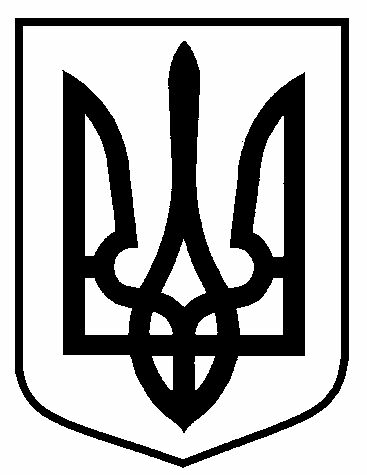 РОЗПОРЯДЖЕННЯМІСЬКОГО   ГОЛОВИм. Сумивід 	13.10.2020   №  335-кс	Керуючись пунктом 20 частини 4 статті 42 Закону України «Про місцеве самоврядування в Україні», відповідно до постанови Кабінету Міністрів України від 09.03.2006 № 268 «Про упорядкування структури та умов оплати праці працівників апарату органів виконавчої влади, органів прокуратури, судів та інших органів», Положення про преміювання працівників відділу охорони здоров’я Сумської міської ради	Виплатити премію начальнику відділу охорони здоров'я Сумської міської ради Чумаченко Олені Юріївні з нагоди державного свята Дня захисника України в розмірі посадового окладу в межах фонду преміювання та економії фонду заробітної плати.Виконуючий обов’язки міськийголови з виконавчої роботи 	В.В.МотречкоВащенко 787-000	Розіслати: до справи, ВОЗ СМРПро преміювання начальника відділу охорони здоров'я Сумської міської ради з нагоди державного свята Дня захисника України 